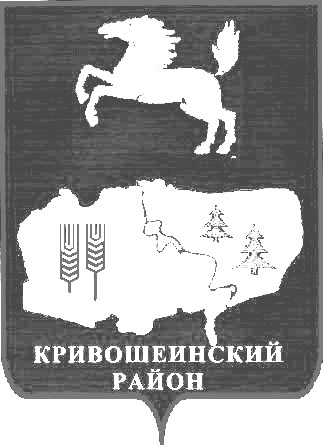 АДМИНИСТРАЦИЯ КРИВОШЕИНСКОГО РАЙОНА ПОСТАНОВЛЕНИЕ05.03.13.                                                                                                                                  № 162с. КривошеиноТомской областиО поддержке малых форм хозяйствования в агропромышленном комплексе Кривошеинского  района в 2013 году (в редакции постановлений Администрации Кривошеинского района от 24.07.2013 №  534, от 28.03.2014 № 189)В соответствии с постановлением Администрации Кривошеинского района от  06.10.10  № 669 «Об утверждении Программы развития малых форм хозяйствования на селе в Кривошеинском районе на 2011-2014 годы», постановлением Администрации Кривошеинского района от 14.11.2011 № 692 «О внесении изменений в Постановление Администрации Кривошеинского района от 06.10.10 № 669 «Об утверждении Программы развития малых форм хозяйствования на селе в Кривошеинском районе на 2011- 2014 годы»,  и в целях упорядочивания предоставления субсидий гражданам, ведущим личное подсобное хозяйство, индивидуальным предпринимателям и крестьянским (фермерским) хозяйствам на возмещение затрат по искусственному осеменению коров, на возмещение затрат  за оказанную услугу по водоснабжению гражданам, имеющим коров, на возмещение затрат на реализацию молока за счёт средств областного и районного бюджетов, возмещение затрат на устройство водонапорных скважин (в том числе бурение, приобретение материалов)  за счет  районного бюджета, по согласованию с Главами сельских поселений     ПОСТАНОВЛЯЮ:1.  Утвердить прилагаемые:         1.1. Положение о предоставлении субсидии малым формам хозяйствования на территории Кривошеинского района на возмещение затрат по искусственному осеменению коров, за счёт средств  районного  бюджета  (Приложение № 1);         1.2. Положение о предоставлении субсидии на возмещение затрат  за оказанную услугу по водоснабжению гражданам, имеющим коров,  малым формам хозяйствования на  территории Кривошеинского района (Приложение №  2);         1.3. Положение о предоставлении субсидии на возмещение затрат на реализацию молока из малых форм хозяйствования на  территории Кривошеинского района (Приложение № 3);         1.4. Положение о предоставлении субсидии на возмещение затрат на устройство водонапорных скважин (в том числе бурение, приобретение материалов) личным подсобным хозяйствам граждан, индивидуальным предпринимателям и крестьянским (фермерским) хозяйствам(Приложение № 4).2.  Настоящее постановление распространяется  на правоотношения, возникшие с 1 января 2013 года.3.  Опубликовать настоящее постановление в газете «Районные вести» и разместить на официальном  сайте  муниципального образования Кривошеинский  район   в  сети  Интернет.4. Признать утратившим силу постановление   Администрации Кривошеинского района от 13.02.12 № 48 «О поддержке малых форм хозяйствования в агропромышленном комплексе Кривошеинского района в 2012 году».5.  Контроль за исполнением настоящего постановления возложить на  руководителя управления  социально-экономического развития села Архипова А.А.Глава Кривошеинского района  (Глава Администрации)                                                                                        А.В.Разумников Петроченко Н.Е.21761Прокуратура Отдел социально-экономического развития селаБухгалтерияФинансовый отделГлавы поселений по спискуСельскохозяйственные предприятия по спискуПредприятия ЖКХ по списку                                                                                                                       Приложение №1                                                                                                 Утверждено                                                           постановлением  Администрации                                                            Кривошеинского района                                                                      от  05.03.13. №  162 Положениео предоставлении субсидии малым формам хозяйствования на территории Кривошеинского района  на возмещение затрат по искусственному осеменению коров   за счёт средств районного бюджета1. Настоящее Положение о предоставлении субсидии на возмещение затрат по искусственному осеменению коров  содержащихся в  малых формах хозяйствования  (далее – Положение) определяет порядок возмещения затрат по искусственному осеменению коров (далее – субсидии)  за счёт средств  районного бюджета гражданам, ведущим  личное подсобное хозяйство, индивидуальным предпринимателям и крестьянским (фермерским) хозяйствам (далее – малые формы хозяйствования).2.  Субсидии предоставляются гражданам, ведущим личное подсобное хозяйство, индивидуальным предпринимателям и крестьянским (фермерским) хозяйствам, содержащим коров на территории Кривошеинского района на возмещение затрат по искусственному осеменению коров семенем быков-производителей из районного бюджета в размере несубсидируемой части из областного бюджета от общей суммы затрат согласно утверждённой калькуляции на искусственное осеменение коровы, но не более 600 рублей за одну голову.3.  Основанием для предоставления субсидии является:1) заявление  о предоставлении субсидии по форме согласно приложения № 2  к Положению;2) выписка из похозяйственной книги ведения личного подсобного хозяйства,  хозяйство индивидуальных предпринимателей и крестьянских (фермерских) хозяйств выданная не ранее 1 месяца до дня подачи заявления о предоставлении субсидии, в одном экземпляре;3) заверенные получателем субсидии копии документов, подтверждающий оплату услуги по искусственному осеменению в текущем финансовом году (кассовых чеков или  квитанций, оформленных в порядке, установленном законодательством).   4.  Субсидии предоставляются в пределах, выделенных на эти цели объемов бюджетных средств, при недостатке средств - пропорционально объемам причитающихся субсидий, указанным в справках-расчетах получателей субсидий.Субсидии предоставляются по расходам, произведенным с 1 ноября предшествующего года по 1 ноября текущего года.  5.  Для получения субсидий получатели субсидий представляют в Администрацию Кривошеинского района (отдел социально-экономического развития села) ежемесячно, не позднее 5-го числа (последний срок представления документов - не позднее 5 ноября текущего года), справку-расчет причитающихся субсидий по форме согласно  приложения № 3 в двух экземплярах с приложением документов, являющихся основанием для предоставления субсидии. Один экземпляр справки-расчета после проверки возвращается получателю субсидий.6. Администрация Кривошеинского района составляет сводный реестр получателей субсидии по установленной форме согласно  приложения  № 1 к Положению, на основании которого перечисляет субсидии на счета получателей субсидий либо по поручению получателей субсидий - на оплату работ и услуг, материально-технических ресурсов и осуществление прочих платежей.     7. Получатели субсидий и организации, осуществляющие искусственное осеменение коров несут ответственность за достоверность представляемых сведений и документов на получение субсидий в соответствии с действующим законодательством. Предоставление неполных и (или) заведомо недостоверных сведений является основанием для отказа в предоставлении субсидий либо предъявления требования о возврате предоставленной субсидии.       При отсутствии права  на получение субсидий, а так же нецелевого использования бюджетных средств эти средства добровольно возвращаются получателем субсидий в  районный бюджет в течение  десяти дней  с момента предъявления  требований о возврате. При отказе  от  добровольного  возврата бюджетные средства подлежат возврату  в судебном порядке в соответствии  с законодательством Российской Федерации по иску уполномоченного органа.8. Администрация Кривошеинского района совместно с Управлением финансов Администрации Кривошеинского района осуществляет ежегодный финансовый контроль соблюдения условий, целей и порядка предоставления субсидий получателям.Приложение № 1                                                        к  Положению о предоставлении субсидии на возмещение затрат по                                                       искусственному осеменению коров в малых формах хозяйствования                   на территории Кривошеинского района  за счёт                               средств   районного бюджетаФорма сводного реестрана  получение субсидии на возмещение  затрат по искусственному осеменению  коров в малых формах хозяйствования на территории Кривошеинского района за счет средств районного бюджетаза ______________________  20_____г.Глава Кривошеинского района (Глава Администрации)                           __________________  _________________/Ф.И.О./Главный бухгалтер _______________________           _______________    /Ф.И.О./  МП   «____»______________   20   г.                                                                                                          Приложение № 2                                                                              к  Положению о предоставлении субсидии, по	                     искусственному осеменению коров, в  малых формах хозяйствования,  на территории Кривошеинского                                                                      района    на    возмещение затрат  за счёт средств   районного   бюджета                                                                                                                                                        																	                                                                В Администрацию Кривошеинского района                                                                   от _____________________________________,                                                                                                                                                                     проживающего__________________________                                                                _______________________________________                                                               конт. телефон ___________________________                                                               ИНН __________________________________Заявление    Прошу причитающуюся субсидию по возмещению затрат по искусственному осеменению _______ коров(ы) в моем личном подсобном хозяйстве, крестьянском (фермерском) хозяйстве , в хозяйстве  индивидуальных предпринимателей в сумме __________ рублей за счет средств районного  бюджета в соответствии с постановлением Администрации Кривошеинского района от 05.03. № 162  «О поддержке малых форм хозяйствования  в агропромышленном комплексе Кривошеинского района в 2013 году» перечислить на счет ______________________________________________________________________________________________________________________________________________________________                                                                                                                                                                     (указать наименование банка и счет получателя субсидии)«___»______________20    г. ____________________     _________________                                                                (подпись)                                 (ФИО)Приложение № 3                                                        к  Положению о предоставлении субсидии на возмещение затрат по                            искусственному осеменению коров  в малых формах хозяйствования  на территории Кривошеинского района  за счёт                               средств   районного бюджетаФорма справки-расчетана  получение субсидии на возмещение  затрат по искусственному осеменению коров в малых формах хозяйствования на территории Кривошеинского района за счет средств районного бюджетаза ______________________  20_____г.Наименование должности руководителя организации           ____________              _________________/Ф.И.О./ «____»______________   20   г.                                                                                    Приложение № 2                                                                                                           Утверждено                                                                             постановлением  Администрации                                                                             Кривошеинского  района                                                                             от 05.03.13. №  162Положениео предоставлении субсидии на возмещение затрат за оказанную услугу  по водоснабжению гражданам, имеющим  коров в малых формам хозяйствования на территории Кривошеинского района1. Настоящее Положение о предоставлении субсидии на возмещение затрат  за оказанную услугу по водоснабжению гражданам, имеющим коров  в личных подсобных хозяйствах граждан, в хозяйствах индивидуальных предпринимателей и крестьянских (фермерских) хозяйствах (далее – Положение), определяет порядок возмещения затрат на  оказанную услугу по водоснабщению гражданам, имеющим коров (далее – субсидии), в личных подсобных хозяйствах граждан, в хозяйствах индивидуальных предпринимателей и крестьянских (фермерских) хозяйствах  (далее – получатели субсидий) за счёт средств районного бюджета. 2. Гражданам, ведущим личное подсобное хозяйство, индивидуальным предпринимателям и крестьянским (фермерским) хозяйствам на территории Кривошеинского района и имеющим в МФХ  коров субсидии за потреблённую воду предоставляются в размере 100% оплаты за  оказанную услугу по водоснабжению  гражданам, имеющим   коров.    Расчет месячной платы за фактическое потребление воды одной коровой, как при отсутствии, так и при наличии приборов учёта  воды для начисления субсидии осуществляется исходя из месячного норматива потребления  воды на одну корову. Месячный норматив для субсидирования затрат определяется из расчёта 0,9 кубических метров воды в расчёте на 1 корову и установленного тарифа на услуги систем водоснабжения (руб. за 1 кубический метр воды с учетом НДС, если водоснабжающая организация работает с НДС), оказываемой водоснабжающей организацией согласно действующего законодательства.3.   Порядок предоставления субсидии устанавливается следующий.3.1. Получатель субсидии подаёт заявление на льготированную оплату за воду в администрацию сельского поселения один раз в начале года, либо при изменении численности коров содержащихся у получателя субсидии в течение года. Заявление пишется в произвольной форме на имя главы сельского поселения, где указывается количество коров содержащихся хозяйстве получателя субсидии.3.2.  Администрация сельского поселения рассматривает поданные заявления по каждому получателю субсидии, претендующему на получение субсидии, осуществляет проверки состояния хозяйств получателей субсидии на местах по наличию коров и сверяет с Похозяйственной книгой (индивидуальные предприниматели и крестьянские (фермерские) хозяйства одновременно с заявлением предоставляют копию отчёта 3 фермер (годовая) о наличии скота с отметкой органа статистики,  либо при изменении  численности коров  у получателя субсидии в течение года    копию квартального   отчета 3 фермер).    	3.3.  Администрация сельского поселения на основании поданных заявлений составляет в 2-х экземплярах реестр граждан на получение льготных субсидий по оплате за воду на корову (коров) в разрезе населённых пунктов поселения и за подписью главы сельского поселения в срок до 5 числа отчётного месяца, в котором предусмотрена оплата за воду, направляет 1 экз. в организацию оказывающую услугу по водоснабжению, а 1экз. в Администрацию Кривошеинского района (в отдел социально-экономического развития села). Реестр составляется по форме согласно приложения 1 к настоящему Положению.     	 3.4.  Организация, оказывающая услуги по водоснабжению составляет справку - расчёт на граждан, получающих льготу, определяет сумму выпадающих доходов, в связи с предоставлением льготы, справка – расчёт составляется по форме согласно приложения 2 к настоящему Положению. Справка – расчёт вместе со счёт – фактурой и актом выполненных работ, до 15 числа месяца, следующего за отчётным (за декабрь до 15 декабря текущего года), в котором предусмотрена оплата за воду, водоснабжающей организацией предоставляется в Администрацию Кривошеинского района (в отдел социально-экономического развития села).     	 3.5.  Администрация Кривошеинского района на основании заключённого договора, с организацией, оказывающей услугу по водоснабжению на территории сельского поселения, предоставленной  справки – расчёта, счёт - фактуры и акта выполненных работ в срок до 25 числа месяца следующего за отчётным, в котором предусмотрена плата за воду, перечисляет субсидию на счёт водоснабжающей организации для возмещения выпадающих доходов за услугу по водоснабжению, оказанную для малых форм хозяйствования на селе, получающих льготу.3.6.  Организация, оказывающая услуги по водоснабжению рассчитывает плату за воду с учётом льготы на корову (коров) по воде и выставляет счёт за коммунальные услуги гражданам, ведущим личное подсобное хозяйство, индивидуальным предпринимателям и главам  крестьянских  (фермерских) хозяйств в части не подпадающей под субсидию.3.7. Администрации сельских поселений и организации, оказывающие услуги по водоснабжению несут ответственность за достоверность представляемых сведений и документов на получение субсидий в соответствии с действующим законодательством.Предоставление неполных и (или) заведомо недостоверных сведений получателями субсидий является основанием для отказа в предоставлении субсидий либо предъявления требования о возврате предоставленной субсидии. В случае нарушения условий, установленных при предоставлении субсидии, Администрация Кривошеинского района направляет получателю субсидии письменное мотивированное уведомление с требованием о возврате бюджетных средств. Уведомление должно быть направлено в течение 10 рабочих дней со дня обнаружения нарушения. В течение 10 рабочих дней с даты получения письменного уведомления о возврате бюджетных средств получатель субсидии осуществляет возврат субсидии в районный бюджет по платёжным реквизитам, указанным в уведомлении, или направляет в адрес Администрации Кривошеинского района ответ с мотивированным отказом от возврата субсидии. В случае отказа получателя субсидии от добровольного возврата субсидии бюджетные средства подлежат взысканию Администрацией района в судебном порядке в соответствии с действующим законодательством»;3.8. Администрация Кривошеинского района совместно с Управлением финансов Администрации Кривошеинского района осуществляет ежегодный финансовыйконтроль соблюдения условий, целей и порядка предоставления субсидий получателям».  Приложение № 1                                                                                  к Положению о предоставлении субсидийна возмещение   затрат за оказанную                                        услугу    по водоснабжению гражданам,  имеющим   коров в  малых  формах хозяйствования на территории  Кривошеинского районаРеестрмалых форм  хозяйствования на территории Кривошеинского района на получение субсидий на возмещение затрат  за оказанную услугу по водоснабжению гражданам , имеющим   коров на ___________ 20___г.  по  ____________________ сельскому поселению Кривошеинского района               Глава сельского поселения                                          / Ф.И.О./               М.П. «____» ____________ 20  г  Приложение №  2                                                                           к  Положению о предоставлении субсидий                                                                            на возмещение    затрат  за оказанную услугу по водоснабжению гражданам, имеющим коров                                                                                                               			 в малых         формам  хозяйствования на территории Кривошеинского районаСправка - расчётзачисленных субсидий на возмещение затрат  за оказанную услугу по водоснабжению гражданам, имеющим коров  в  малых формам хозяйствования на территории Кривошеинского района за ___________ 20___г.  по  __________ сельскому поселению Кривошеинского района      _________________________________                                 ______________ /Ф.И.О./(Наименование должности руководителя водоснабжающей организации)     Гл.бухгалтер ______________________                            ______________ /Ф.И.О./М.П.  «____» __________20    г.   Приложение № 3УТВЕРЖДЕНОпостановлением  Администрации       Кривошеинского районаот 05.03.13. № 162Положениео предоставлении субсидий на возмещение затрат на реализацию молока из малых форм хозяйствования на территории Кривошеинского района1. Настоящее Положение о предоставлении субсидий на возмещение затрат на реализацию молока из малых форм хозяйствования на селе (далее – Положение) устанавливает условия, цели и порядок возмещения затрат на реализацию молока из личных подсобных хозяйств граждан, хозяйств индивидуальных предпринимателей и крестьянских (фермерских) хозяйств  Кривошеинского района за счёт средств районного бюджета (далее – субсидии).2. Получателями субсидий являются: 1) сборщики молока любой организационно-правовой формы (не находящиеся в стадии ликвидации, в том числе банкротства): индивидуальные предприниматели, юридические лица   закупающие молоко из малых форм хозяйствования на селе для последующей переработки или реализации перерабатывающим организациям, сельскохозяйственным потребительским кооперативам, индивидуальным предпринимателям, осуществляющим предпринимательскую деятельность без образования юридического лица;2) граждане, ведущие личное подсобное хозяйство, хозяйства индивидуальных предпринимателей и крестьянские (фермерские) хозяйства, самостоятельно реализующие молоко перерабатывающим организациям, сельскохозяйственным потребительским кооперативам, индивидуальным предпринимателям, осуществляющим предпринимательскую деятельность без образования юридического лица (далее – получатели субсидий).          3. Получателям субсидий субсидии предоставляются за молоко коровье не ниже первого сорта согласно Технического регламента на молоко и молочную продукцию  по ставкам из расчёта 2000 рублей за тонну собранного (сданного) молока в пересчёте на базисную жирность и фактически реализованное перерабатывающим организациям, сельскохозяйственным потребительским кооперативам, индивидуальным предпринимателям, осуществляющим предпринимательскую деятельность без образования юридического лица и ведущим закупку и переработку молока (далее индивидуальные предприниматели).4. Получатели субсидии ежемесячно не позднее  10 числа месяца, следующего за отчётным (за декабрь – до 15 декабря текущего года) предоставляют в Администрацию Кривошеинского района (в отдел социально-экономического развития села) пакет документов для получения субсидий. Субсидии  за декабрь  текущего года  начисляются  за расчётный объем  реализации молока  и молочной продукции  без  перерасчёта  в январе  следующего года.5. Основанием для  выплаты  субсидий  получателям субсидий, указанным  в подпункте 1  пункта 2  Положения являются:     	  1)  заявление   о включении  в перечень  получателей субсидий по  указанной  форме в приложении № 1 к Положению;             2) реестр  сдатчиков молока  со сведениями  по реализации молока сдатчиками  согласно приложения  № 2;             3) приемная квитанция по закупу молока  из малых форм хозяйствования (приложение № 3);             4) копия договора  поставки молока.	 6. Основанием для  выплаты  субсидий  получателям субсидий, указанным  в подпункте 2  пункта 2  Положения являются     	  1) заявление   о включении  в перечень  получателей субсидий по  указанной  форме в приложении  № 1 к Положению;             2) приемная квитанция по закупу молока  из малых форм хозяйствования (приложение № 3);             3) копия договора  поставки молока.           7. Администрация Кривошеинского района  на основании  предоставленных документов, указанных в пунктах  5 - 6  Положения   составляет   справку-расчёт  причитающихся субсидий в 2-х экземплярах по форме согласно приложению № 4 к настоящему Положению. Один экземпляр справки- расчёта причитающихся субсидий после проверки и согласования Администрацией района возвращается получателю субсидии.8. Субсидии, причитающиеся получателям субсидии, перечисляются на счёта получателей субсидий, либо выдаются наличными. 9. Получатели субсидий несут ответственность за достоверность представляемых справок - расчётов на получение субсидий и копий документов, подтверждающих реализацию сельскохозяйственной продукции.    10. Предоставление неполных и (или) заведомо недостоверных сведений является основанием для отказа в предоставлении субсидий либо предъявления требования о возврате предоставленной субсидии. В случае нарушения условий, установленных при предоставлении субсидии, Администрация Кривошеинского района направляет получателю субсидии письменное мотивированное уведомление с требованием о возврате бюджетных средств. Уведомление должно быть направлено в течение 10 рабочих дней со дня обнаружения нарушения. В течение 10 рабочих дней с даты получения письменного уведомления о возврате бюджетных средств получатель субсидии осуществляет возврат субсидии в районный бюджет по платёжным реквизитам, указанным в уведомлении, или направляет в адрес Администрации Кривошеинского района ответ с мотивированным отказом от возврата субсидии. В случае отказа получателя субсидии от добровольного возврата субсидии бюджетные средства подлежат взысканию Администрацией района в судебном порядке в соответствии с действующим законодательством»;11. Администрация Кривошеинского района совместно с Управлением финансов Администрации Кривошеинского района осуществляет ежегодный финансовый контроль за соблюдением условий, целей и порядком предоставления субсидий получателям».Приложение № 1                                                          к Положению о предоставлении субсидий                                                                  на возмещение затрат на реализацию молока из малых форм хозяйствования на территории   Кривошеинского района                                                                                                                                                                                             Заявление на предоставление субсидии Прошу включить  в перечень получателей субсидии  и предоставить поддержку в соответствии с постановлением Администрации Кривошеинского района  от  05.03.13 № 162  «О поддержке малых форм  хозяйствования в агропромышленном  комплексе Кривошеинского района в  2013 году» в виде субсидии  на возмещение  затрат  на реализацию молока  из  малых форм  хозяйствования  на территории Кривошеинского района                  Заявитель                         __________________       (Ф.И.О.)    (наименование должности)                              (подпись)     М.П.                                 «____»___________ 2013г                                                                                                                                        Приложение № 2                                                                               к Положению о предоставлении субсидий                                                                  на возмещение затрат на реализацию молока из малых форм хозяйствования на территории   Кривошеинского района                                                    Реестр  сдатчиков молока___________________________поселения Кривошеинского района(Наименование поселения)по ____________________________________________________  за ___________20__ г.(статус, Ф.И.О.  сборщика)Молоко в количестве   _____________________________________________________ кг закуплено  для дальнейшей переработки в ______________________________________________________________________________( наименование   молокоперерабатывающего предприятия) Сборщик молока  _______________________/Ф.И.О/_____________(подпись)МП«______»___________    20____ г                                                                                                                                 Приложение № 3                                                                               к Положению о предоставлении субсидий                                                                  на возмещение затрат на реализацию молока из малых форм хозяйствования на территории   Кривошеинского района                                                    Приемная квитанцияпо  закупу  молока из малых форм хозяйствования  на территории Кривошеинского районапо _____________________________________________________   за _____________ 2013 г.  Ф.И.О.  сборщика (сдатчика)Руководитель  перерабатывающего предприятия                                                   /Ф.И.О./Главный бухгалтер                                                                                                      /Ф.И.О./М.П.«____»____________ 2013 год                                                                                                                                                       Приложение № 4                                                          к Положению о предоставлении субсидий                                                                  на возмещение затрат на реализацию молока из малых форм хозяйствования на территории   Кривошеинского района                                                    Справка – расчёто предоставлении субсидий на возмещение затрат на реализацию молока из малых форм хозяйствования на территории Кривошеинского района  по  _______________________ сельскому поселению  Кривошеинского районаза ____________20___г. Глава Кривошеинского района (Глава Администрации)        ____________________                                                                                                                       /Ф.И.О., подпись/    Главный бухгалтер                 ____________________                                                                 /Ф.И.О., подпись/    М.П    «____»_______________ 20_____г.Исполнитель   __________                                       /Ф.И.О., подпись/                                                                                                                                     Приложение № 4                                                                                                             Утверждено постановлением  Администрации         Кривошеинского района                                                                                    от  05.03.13.  №  162Положение   о предоставлении субсидии на возмещение затрат на устройство водонапорных скважин (в том числе бурение, приобретение материалов)  личным подсобным хозяйствам граждан, индивидуальным предпринимателям и крестьянским (фермерским) хозяйствам     1  Настоящее  Положение о предоставлении субсидии на возмещение затрат на устройство водонапорных скважин (в том числе бурение, приобретение материалов)  личным подсобным хозяйствам граждан, индивидуальным предпринимателям и крестьянским (фермерским) хозяйствам (далее - Положение) устанавливает порядок возмещения затрат на устройство водонапорных скважин (в том числе бурение, приобретение материалов) гражданам, ведущим личное подсобное хозяйство, хозяйствам индивидуальных предпринимателей и крестьянским (фермерским) хозяйствам (далее – получатели субсидии) за счет средств районного бюджета.     2. Личным подсобным хозяйствам граждан, индивидуальным предпринимателям и крестьянским (фермерским) хозяйствам зарегистрированным и функционирующим на территории Кривошеинского района субсидии на возмещение затрат на устройство водонапорных скважин на воду предоставляются в размере 30 % от понесённых затрат, но не более 30 тыс. рублей на хозяйство за счёт средств районного бюджета.      3.   Субсидии на возмещение затрат на устройство водонапорных скважин (в том числе бурение, приобретение материалов)  личным подсобным хозяйствам, индивидуальным предпринимателям и крестьянским (фермерским) хозяйствам предоставляются в пределах объёма средств, предусмотренных на эти цели.     4.   Отбор получателей субсидий проводит районная комиссия  в составе согласно приложения № 1 к Положению. Комиссия осуществляет свою работу на основании Положения о районной комиссии по предоставлению субсидий на возмещение затрат на устройство водонапорных скважин (в том числе бурение, приобретение материалов) личным подсобным хозяйствам граждан, индивидуальным  предпринимателям и крестьянским (фермерским) хозяйствам согласно приложению № 2 к Положению.     5.  Основные  критерии отбора претендентов:             1.  обустраиваемая ферма должна иметь не менее 15 голов крупного рогатого скота или не менее 8 голов коров или не менее 20 условных голов скота;            2. гражданин, ведущий личное подсобное хозяйство, индивидуальный предприниматель или крестьянское (фермерское) хозяйство должно иметь оформленный в установленном порядке земельный участок на правах собственности или аренды и согласование  с  Администрацией сельского поселения возможности на данном участке обустройства фермы (хутора, семейной фермы).     6.    Основанием для  выплаты субсидий являются:а) заверенные получателем субсидий копии:- договоров поставки (купли – продажи) и документов, подтверждающих  устройство водонапорных скважин (счетов-фактур и накладных, товарных и кассовых чеков, квитанций к приходному кассовому ордеру);- договоров на выполнение работ по устройству водонапорных скважин (в том числе бурение), актов выполненных работ;- платежных документов, подтверждающих оплату платежей получателем субсидий;-  копия отчёта 3 - фермер на последнюю отчётную дату  о наличии скота с отметкой органа статистики;-  копия документов на земельный участок, подтверждающих право собственности или аренды;            - разрешение Главы сельского поселения  о возможности  строительства или реконструкции на данном участке фермы (хутора, семейной фермы)..      7.  Отдел социально-экономического развития села составляет сводную справку- расчет  причитающихся субсидий (приложение №  4), на основании которой Администрация района начисляет причитающуюся субсидию и по заявлению получателя субсидии  перечисляет субсидии на счёт счета получателей субсидий.    8.  Получатели субсидий не позднее 1-ого числа месяца, следующего за отчетным (но не позднее 1 ноября текущего года), представляют в отдел социально-экономического развития села Администрации района  справку- расчет (приложение № 3), причитающихся субсидий в двух экземплярах с приложением копий документов, указанных в пункте 4 Положения.     Один экземпляр справки - расчета причитающихся субсидий после проверки отделом социально-экономического развития села и согласования  Главой  Администрации Кривошеинского района возвращается получателю субсидии 9. Предоставление неполных и (или) заведомо недостоверных сведений является основанием для отказа в предоставлении субсидий либо предъявления требования о возврате предоставленной субсидии. В случае нарушения условий, установленных при предоставлении субсидии, Администрация Кривошеинского района направляет получателю субсидии письменное мотивированное уведомление с требованием о возврате бюджетных средств. Уведомление должно быть направлено в течение 10 рабочих дней со дня обнаружения нарушения. В течение 10 рабочих дней с даты получения письменного уведомления о возврате бюджетных средств получатель субсидии осуществляет возврат субсидии в районный бюджет по платёжным реквизитам, указанным в уведомлении, или направляет в адрес Администрации Кривошеинского района ответ с мотивированным отказом от возврата субсидии. В случае отказа получателя субсидии от добровольного возврата субсидии бюджетные средства подлежат взысканию Администрацией района в судебном порядке в соответствии с действующим законодательством»;10. Администрация Кривошеинского района совместно с Управлением финансов Администрации Кривошеинского района осуществляет ежегодный финансовый контроль соблюдения условий, целей и порядка предоставления субсидий их получателями».                                                                                                       Приложение № 1                                                             к  Положению  о предоставлении субсидий на возмещение затрат                                                              на устройство водонапорных скважин (в том числе бурение,                                                             приобретение материалов) личным подсобным хозяйствам                                                            граждан, индивидуальным предпринимателям и                                                          крестьянским (фермерским) хозяйствамСоставрайонной комиссии по  предоставлению субсидий на возмещение затрат на  устройство водонапорных скважин (в том числе бурение, приобретение материалов) личным подсобным хозяйствам граждан, индивидуальным предпринимателям и крестьянским (фермерским) хозяйствам       Архипов А.М. - заместитель Главы Администрации по экономическим вопросам и реальному сектору экономики – председатель комиссии;     члены комиссии:      Архипов А.А. – начальник отдела социально-экономического развития села – заместитель председателя комиссии;      Китченко М.Н. – главный специалист по развитию отраслей животноводства и предпринимательству – секретарь комиссии.     Петрова Р.П.. – глава Володинского  сельского поселения (по согласованию);     Ерохина И.В. – начальник финансового отдела Администрации Кривошеинского района.                                                                                                                            Приложение № 2                                                                      к  Положению  о предоставлении субсидий на возмещение                                                                       затрат на устройство водонапорных скважин (в том числе                                                                       бурение, приобретение материалов) гражданам, ведущим                                                                       личное подсобное хозяйство, индивидуальным                                                                 предпринимателям и крестьянским (фермерским)                                                                хозяйствамПоложениео районной комиссии по предоставлению субсидий на возмещение затрат на устройствоводонапорных скважин (в том числе бурение, приобретение материалов) гражданам, ведущим личное подсобное хозяйство, индивидуальным  предпринимателям и крестьянским (фермерским) хозяйствам       1.  Районная комиссия по предоставлению субсидий на возмещение затрат на устройствоводонапорных скважин (в том числе бурение, приобретение материалов)  гражданам, ведущим личное подсобное хозяйство, индивидуальным  предпринимателям и крестьянским (фермерским) хозяйствам (далее Комиссия) осуществляет свою деятельность в соответствии с действующим законодательством РФ, Томской области, а также настоящим Положением.       2.  Состав комиссии утверждается постановлением  Администрации Кривошеинского района.      3.  Руководство Комиссией осуществляет председатель Комиссии, при его отсутствии - заместитель председателя Комиссии. Председатель Комиссии принимает решение о созыве Комиссии, определяет перечень и порядок рассмотрения обсуждаемых вопросов, распределяет обязанности между членами Комиссии.      4.  Заседание Комиссии считается правомочным, если на нём присутствует не менее двух третей от утверждённого состава Комиссии.      5.  Секретарь Комиссии:       -  принимает от граждан, ведущих личное подсобное хозяйство, индивидуальных предпринимателей, крестьянских (фермерских) хозяйств документы на получение субсидий (документы претендентами на получение субсидий предоставляются в отдел социально-экономического развития села Администрации Кривошеинского района  каб. № 45), регистрирует их по дате подачи и готовит их для рассмотрения Комиссией (документы к регистрации принимаются только в полном объёме);       -   ведёт протоколы заседаний Комиссии.      6.   Заседания Комиссии проводятся по мере поступления документов, документы, поданные на комиссию, рассматриваются в течение 30 календарных  дней со дня их регистрации секретарём комиссии.     7.  Решения Комиссии оформляются протоколом, который подписывается председателем Комиссии и секретарём Комиссии.     8.  Решение принимается большинством голосов членов Комиссии. В случае равенства голосов голос председателя Комиссии  является решающим.                                                                                                                                       Приложение № 3                                                                       к  Положению  о предоставлении субсидии на возмещение                                                                           затрат на устройство водонапорных скважин (в том числе                                                                         бурение, приобретение материалов) по малым формам                                                                         хозяйствования на территории Кривошеинского районаСправка - расчетпричитающейся  субсидии на возмещение затрат  на устройство водонапорных скважин (в том числе бурение)  гражданам, ведущим личное подсобное хозяйство,  индивидуальным предпринимателям, крестьянским (фермерским) хозяйствам                                       _____________________ ____________ 20__ г.                                     (наименование получателя субсидий, ФИО,  ИНН) ____________________________    __________               ______________(Наименование получателя субсидий)              (Подпись)                                     (Ф.И.О.)М.П.«____»_______________20   гСОГЛАСОВАНО:Глава Кривошеинского района(Глава Администрации)               _________________                                                                                                                                    /Ф.И.О./М.П.«____»_______________20    г                                                                                                                          Приложение № 4                                                               к  Положению  о предоставлении субсидии на возмещение                                                               затрат на устройство водонапорных скважин ( в том числе                                                               бурение, приобретение материалов) по малым формам                                                                                     хозяйствования на территории Кривошеинского района,  за счёт                                                                            районного  бюджета                                                      Форма сводной справки -расчетапричитающиеся  субсидии на возмещение затрат  на устройство водонапорных скважин ( в том числе бурение, приобретение материалов) по  малым формам хозяйствования на территории Кривошеинского района ____________ 20__ Глава  Кривошеинского района                                                                 Ф.И.О.Главный бухгалтер                                                                                                Ф.И.О.М.П.«___» __________20  г.№п/пФ.И.О. гражданина, ведущего личное подсобное хозяйство,  индивидуальные предприниматели, крестьянские (фермерские) хозяйства Статус (ЛПХ,, ИП, КФХ )Количество осемененных коров (голов)Затраты по искусственному осеменению коровы, (рублей)Ставка субсидии из областного бюджета, (рублей за голову)Сумма несубсидируемой части затрат из областного бюджета (рублей) (гр.4-гр.5)Сумма причитающейся субсидии из районного бюджета (гр.6, но не более 600 рублей за голову), (рублей)Сумма субсидии к перечислению (рублей)123456789Итого№п/пФ.И.О. гражданина, ведущего личное подсобное хозяйство, крестьянское (фермерское ) хозяйство , индивидуальные предприниматели.№ лицевого счета в Похозяйственной книгеКоличество осемененных коров (голов)Затраты по искусственному осеменению коровы, (рублей)Ставка субсидии из областного бюджета, (рублей за голову)Сумма несубсидируемой части затрат из областного бюджета (гр.5-гр.4*гр.6),(рублей) Сумма причитающейся субсидии из районного бюджета (гр.7, но не более 600 рублей за голову),(рублей)Сумма субсидии к перечислению (рублей)123456789Итого№  п/пФ.И.О. владельца( полностью) ( населенный пункт)Статус (ЛПХ, предприниматель, КФХ)№ лицевого счёта в   похозяйственной  книгеНаличие  коров  на 01.____. 20____г.подпадающих под субсидию№  п/пФ.И.О. владельца( полностью) ( населенный пункт)Статус (ЛПХ, предприниматель, КФХ)№ лицевого счёта в   похозяйственной  книгеНаличие  коров  на 01.____. 20____г.подпадающих под субсидию12345наименование населенного пункта123 и т.д.наименование населенного пункта123 и т.д.Итого по сельскому поселению№  п/пФ.И.О. владельца( полностью) ( населенный пункт)Статус (ЛПХ,       ИП , КФХ)№ лицевого счёта в Похозяй-ственной книге (отчёт 3 –фермер)   Поголовье коров подпадающее под субсидию     Затраты на 1 корову в         месяц, руб.Сумма   причитающейся субсидии к перечислениюпо 100% льготе, руб.(гр.5 * гр.6)№  п/пФ.И.О. владельца( полностью) ( населенный пункт)Статус (ЛПХ,       ИП , КФХ)№ лицевого счёта в Похозяй-ственной книге (отчёт 3 –фермер)   Поголовье коров подпадающее под субсидию     Затраты на 1 корову в         месяц, руб.Сумма   причитающейся субсидии к перечислениюпо 100% льготе, руб.(гр.5 * гр.6)1234567наименование населенного пункта123   Итогонаименование населенного пункта12    Итого  ВСЕГО 1Полное наименование заявителя (Ф.И.О. гражданина) 2Статус ( личное подсобное хозяйство, индивидуальный предприниматель, крестьянское (фермерское) хозяйство3ИНН /  КПП заявителя4№ и дата Свидетельства (Уведомления) о постановке на учет в налоговом органе5Основной государственный регистрационный номер (ОГРН или ОГРНИП) /  дата внесения записи в Единый государственный реестр6Юридический адрес заявителя (адрес места жительства гражданина) 7Почтовый адрес организации8Контактный телефон9Реквизиты для перечисления субсидии:расчетный счетнаименование банкакорреспондентский счетБИК№ п/п   Ф.И.О. сдатчикаСельское поселениеКоличество закупленного молока, кгКоличество закупленного молока, кг Процент содержания жира, % Сорт молока Подпись сдатчика№ п/п   Ф.И.О. сдатчикаСельское поселениев физическом весев зачётном весе Процент содержания жира, % Сорт молока Подпись сдатчика12345678123и т.д.Итого Наименование продуктаПринято  (масса нетто), кг.Процент содержания жира,  %Количество  в пересчете на  базисную жирность, кг Цена, руб. за  кг.Сумма, рублей123456Молоко:высший сортI сортII сортнесортовоеВсегоНаименование получателя     субсидииКоличество реализованной продукции за отчётный период (тонн)Количество реализованной продукции за отчётный период (тонн)Ставка субсидии (рублей за 1 тонну)Сумма субсидии (рублей)Наименование получателя     субсидииВсегов т.ч  не ниже 1-го сортаСтавка субсидии (рублей за 1 тонну)Сумма субсидии (рублей)№ п/пНаименование вида расходов№ и дата договора (приобретения), выполнения работ№ и дата товарной накладной, акта выполненных работоплаченооплаченоСтавка (размер) субсидии (%) Сумма субсидии причитающейся из районного бюджета с учётом полученной (начисленной) субсидии из областного бюджета, рублей.№ п/пНаименование вида расходов№ и дата договора (приобретения), выполнения работ№ и дата товарной накладной, акта выполненных работ№ и дата платёжных документовСумма, рублейСтавка (размер) субсидии (%) Сумма субсидии причитающейся из районного бюджета с учётом полученной (начисленной) субсидии из областного бюджета, рублей.12345678Итого№ п/пНаименование получателя субсидииСтатус( ЛПХ,     И. П,КФХ)Сельское поселениеФактические затраты на устройство водонапорных скважин( в том числе бурение, приобретение материалов)Сумма субсидии причитающая к перечислению из районного бюджета(рублей)Сумма субсидии причитающая к перечислению из районного бюджета(рублей)Сумма субсидии причитающая к перечислению из районного бюджета(рублей)12345666Итого